Szczecin…………… ZAMÓWIENIEZamawiamy wynajem rusztowania typu:-warszawskie-ramowe elewacyjne•przejezdne typ ALUSTAW okresie od …………………………………………………………. do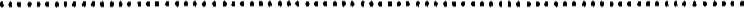 Ilość: wysokość ostatniego podestu roboczego:długość…: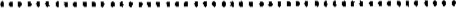 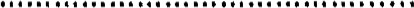 Zamawiamy wykonanie usług dodatkowych (montaż, demontaż, przestawienie, transport):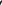 ………………………………………………………………………………………………………………………………………….…………………………………………………………………………………………………………………………………………..Dokładny adres pod którym rusztowanie będzie użytkowane  …………………………………………………………………Inwestor………………………………………………………………………………….... tel..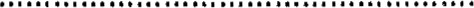 Osoba do kontaktów w sprawach technicznych z ramienia najemcy:……………………………………………………….…………………………….…..tel……..…..………………………..Osoba  do kontaktów w sprawie  płatności………………………….. tel………………………….…………………………. Osobą upoważnioną  w imieniu najemcy za odbiór rusztowania……………………………………………………………..…………………..…………………………………………………………….. tel………………………………………………...Kaucja w kwocie …………………. zł (słownie:………………………… płatna do …………………………………….Uwagi: ….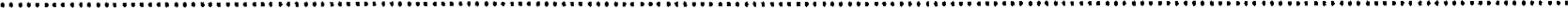 ………………………………………………………………………………………………………………………………………..Upoważniony do podpisania umowy najmu: .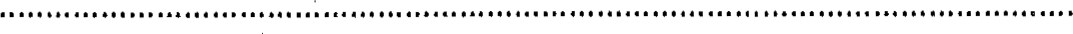 stanowisko/pesel: 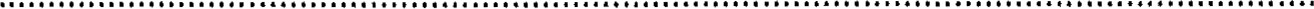 Oświadczamy, że jesteśmy płatnikiem podatku VAT (NIP jak wyżej) i upoważniamy adresata do wystawienia faktur          VAT bez naszego podpisu i przesłania ich pocztą.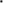 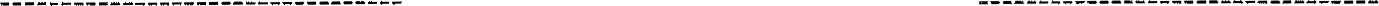 	(podpis i pieczęć )	(podpis i pieczęć)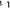         Uwaga! Zamówienie musi być podpisane przez osoby upoważnione do reprezentacji zlecającego.Pieczęć firmowa zamawiającegoData zamówieniaAdresatTelefony zamawiającegoKonto bankowe zamawiającegoNIP zamawiającego